Администрация муниципального образования «Город Астрахань»РАСПОРЯЖЕНИЕ15 апреля 2021 года № 590-р«О мерах по организованному пропуску весеннего паводка 2021 года в муниципальном образовании «Город Астрахань»В соответствии с Федеральными законами «О защите населения и территорий от чрезвычайных ситуаций природного и техногенного характера», «Об общих принципах организации местного самоуправления в Российской Федерации», Уставом муниципального образования «Город Астрахань», в целях планомерной подготовки и проведения мероприятий по организованному пропуску весеннего паводка, обеспечения постоянного контроля за ходом выполнения мероприятий по безаварийному пропуску весеннего половодья, обеспечения надлежащего порядка, сохранения городского хозяйства и гидротехнических сооружений во время пропуска паводковых вод 2021 года,1. Создать при комиссии по предупреждению и ликвидации чрезвычайных ситуаций и обеспечению пожарной безопасности при администрации муниципального образования «Город Астрахань» противопаводковую оперативную группу на период весеннего половодья 2021 года в составе, согласно приложению.2. Общее руководство по организации и проведению противопаводковых мероприятий возложить на комиссию по предупреждению и ликвидации чрезвычайных ситуаций и обеспечению пожарной безопасности при администрации муниципального образования «Город Астрахань».3. Главам администраций районов города Астрахани:3.1. Совместно с управлением по капитальному строительству администрации муниципального образования «Город Астрахань», управлением по коммунальному хозяйству и благоустройству администрации муниципального образования «Город Астрахань», МБУ города Астрахани «Мосты и каналы» принять участие в комиссионном обследовании состояния берегов водотоков на территориях районов города. Акты обследования представить в комиссию по предупреждению и ликвидации чрезвычайных ситуаций и обеспечению пожарной безопасности при администрации муниципального образования «Город Астрахань».3.2. Рекомендовать председателям садоводческих товариществ и кооперативов, расположенных в зоне возможного затопления (подтопления) организовать уборку мусора, при необходимости провести ремонт берегозащитных сооружений на водотоках, проходящих по территории товариществ и кооперативов. -3.3. Рекомендовать руководителям предприятий, эксплуатирующих опасные производственные объекты (АЗС, АГЗС, нефтебазы), расположенные в зоне возможного затопления, обеспечить надёжное обвалование объектов, принять меры по исключению негативного воздействия этих объектов на окружающую среду.3.4. После окончания весеннего паводка подвести итоги работы.3.5. В срок до 01 июля 2021 года представить в комиссию по предупреждению и ликвидации чрезвычайных ситуаций и обеспечению пожарной безопасности при администрации муниципального образования «Город Астрахань» отчёт о проделанной работе на территории района.4. МБУ города Астрахани «Мосты и каналы»:- проверить техническое состояние гидротехнических сооружений и определить должностных лиц, ответственных за их эксплуатацию. Результаты проверки технического состояния гидротехнических сооружений оформить соответствующим актом;- организовать контроль за состоянием и уровнем наполнения городских каналов;- при необходимости проводить работы по подсыпке берегоукрепительных валов;5. МУП города Астрахани «Астрводоканал»:- обеспечить все очистные водопроводные сооружения необходимым запасом коагулянта, хлора и хлоросодержащих реагентов;- обеспечить готовность водопроводных очистных сооружений, в том числе реагентного хозяйства, к работе в паводковой период;- обеспечить защиту источников централизованного водоснабжения от загрязнения в период паводка, а также защиту насосно - силового оборудования от затопления;- на период паводка обеспечить проведение ежедневного лабораторного контроля за качеством воды, подаваемой водопроводными сооружениями населению, в соответствии с требованиями СанПиН 2.1.4.1074-01 «Питьевая вода. Гигиенические требования к качеству воды централизованных систем питьевого водоснабжения. Контроль качества».- информировать управление Федеральной службы по надзору в сфере защиты прав потребителей и благополучия человека по Астраханской области и председателя комиссии по предупреждению и ликвидации чрезвычайных ситуаций и обеспечению пожарной безопасности при администрации муниципального образования «Город Астрахань» об ухудшении качества питьевой воды, аварийных и других чрезвычайных ситуациях, влияющих на качество воды.6. Управлению образования администрации муниципального образования «Город Астрахань» совместно с МБУ города Астрахани «Аварийно-спасательный центр» определить пункты временного размещения для отселяемого населения из зон возможного затопления (при необходимости), в соответствии с Планом действий по предупреждению и ликвидации последствий чрезвычайных ситуаций природного и техногенного характера муниципального образования «Город Астрахань».7. Автотранспортной спасательной службе гражданской обороны администрации муниципального образования «Город Астрахань» подготовить личный состав, автотранспорт к действиям по отселению населения из зон затопленных участков территории города в паводковый период.8. МБУ города Астрахани «Аварийно-спасательный центр»:8.1. Уточнить силы и средства постоянной готовности Астраханского городского звена ТП РСЧС, привлекаемые для ликвидации чрезвычайных ситуаций.8.2. Уточнить наличие инженерной и автомобильной техники, привлекаемой для проведения противопаводковых мероприятий.9. Главам администраций районов города Астрахани, руководителям муниципальных предприятий и учреждений передавать срочную информацию по изменению паводковой обстановки в комиссию по предупреждению и ликвидации чрезвычайных ситуаций и обеспечению пожарной безопасности при администрации муниципального образования «Город Астрахань» через единую дежурно-диспетчерскую службу города Астрахани.10. Главам администраций районов города Астрахани довести настоящее распоряжение администрации муниципального образования «Город Астрахань» до сведения всех предприятий, учреждений и организаций, расположенных на территории районов города Астрахани.11. Управлению информационной политики администрации муниципального образования «Город Астрахань» разместить настоящее распоряжение администрации муниципального образования «Город Астрахань» на официальном сайте администрации муниципального образования «Город Астрахань».12. Контроль за исполнением настоящего распоряжения администрации муниципального образования «Город Астрахань» оставляю за собой.И.о. главы муниципального образования «Город Астрахань» И.В. Горина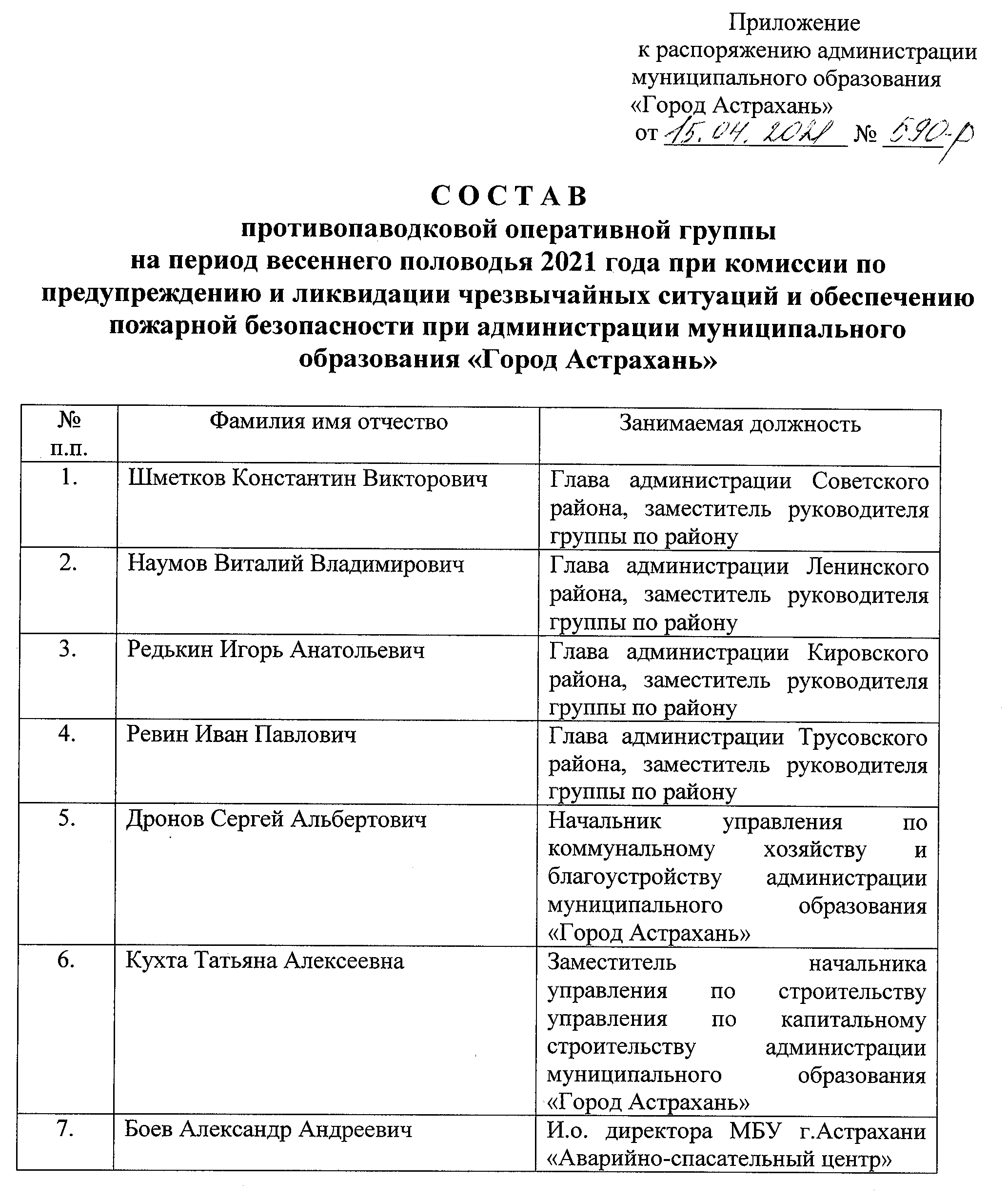 